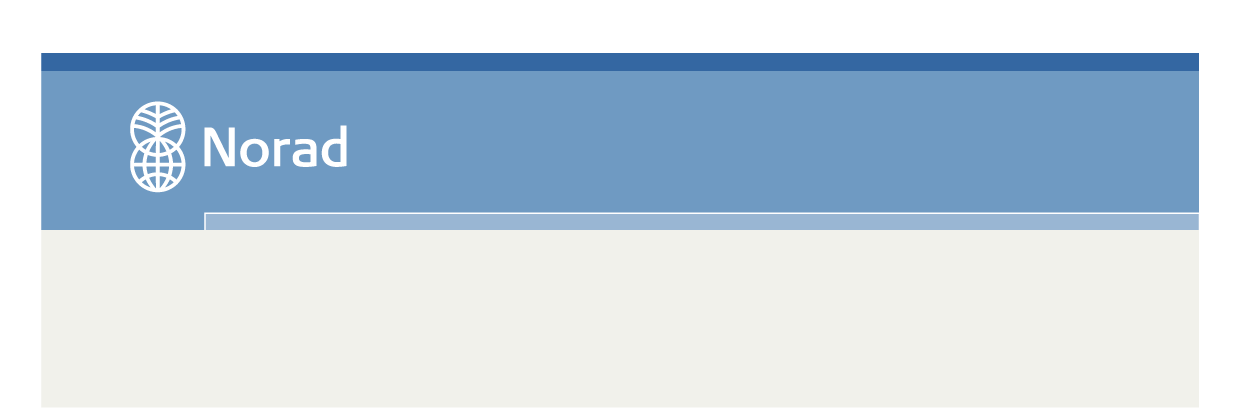 Generell informasjon om virksomheten1. InnledningDet skal her gis en kortfattet rapport om hovedlinjene i virksomheten i henhold til godkjent virksomhetsplan og budsjett for 2018. Omfanget av rapporteringen bør stå i forhold til tiltaket og størrelsen på bevilgningen.Rapporten skal redegjøre kort for de viktigste tiltakene og satsingsområdene og eventuelle avvik av betydning, samt andre utviklingstrekk og/eller organisasjonsmessige endringer av betydning for det løpende og langsiktige opplysningsarbeidet i organisasjonen.Kort beskrivelse av gjennomført tiltak:Kort beskrivelse av eventuelle endringer i forhold til innvilget søknad:2. Rapport 2018Det skal her rapporteres i henhold til de tiltak som ble listet opp i godkjent virksomhetsplan, tiltak for tiltak. Gjengi i korte trekk hva som har vært virksomhetens mål og planlagte resultater for avtaleperioden. Ta utgangspunkt i godkjent resultatrammeverk i rapporteringen.Det skal rapporteres kortfattet under de ulike tiltakene, samt gis vurdering av måloppnåelse og redegjørelse for eventuelle avvik fra godkjent virksomhetsplan. Det forventes at virksomheten analyser effektene og de viktigste resultatene av dens informasjons- og påvirkningsarbeid. Begrunn eventuelle avvik.Ved beskrivelse av tiltakets aktiviteter skal rapporten synliggjøre hvilke vurderinger som er gjort for valg av disse (hvordan virksomheten mener aktivitetene har bidratt til å nå overordnet mål). Eksempelvis: Hvordan har f.eks. studieturer eller reiser blitt brukt i virksomhetens informasjonsarbeid etter endt reise? Hvordan har virksomheten brukt egne tidsskrifter/magasiner, rapportlanseringer, seminarer, kurs etc. i sitt informasjonsarbeid? Hvordan har aktivitetene bidratt til å nå planlagte overordnede mål?Mål og planlagte resultater for 2018
Gjengi i korte trekk hva som har vært mål og planlagte resultater for avtaleperiodenMåloppnåelse - i hvilken grad er målsettingene og de forventede resultatene for tiltaket nådd? 
Beskriv fremgangen mot målsettingene. Ta utgangspunkt i strukturen i det godkjente resultatrammeverket (kopi skal vedlegges – legg gjerne til en ekstra kolonne med «oppnådde mål» i resultatrammeverket) og analyser endringen i indikatorverdier for avtaleperioden. Velg ett eller flere eksempler på resultater på brukernivå («outcome»). Beskriv kjeden av hendelser som ledet frem til resultatet. Begrunn eventuelle avvik.Resultater – beste/viktigste resultater oppnådd i 2018Oppgi hvilke (maks tre) resultater virksomheten vurderer som best/viktigst i løpet av avtaleperioden og begrunn kort hvorfor.Redegjør kort for eventuelt samarbeid med andre aktører og erfaringer fra samarbeidetRedegjør kort for viktige erfaringer som er gjort – hva har lyktes spesielt godt og ikke. Vil dette få noen konsekvenser for videre arbeid?3. Lønn og administrasjonDet skal her rapporteres kort for bruken av støtten til lønn og administrasjon og eventuelle avvik fra godkjent virksomhetsplan og budsjett. Eventuelt under-/overforbruk må komme tydelig frem.4. Revidert regnskapDet skal her gis en kort redegjørelse for det reviderte regnskapet, som skal legges ved rapporten sammen med revisorberetningen. Det reviderte regnskap må følge samme oppsett som godkjent budsjett. Avvik fra budsjettet skal redegjøres for. Eventuelle ubrukte midler og opptjente renter skal spesifiseres.For organisasjoner som driver med pengeinnsamling: hvordan har organisasjonen holdt egenprofilering/markedsføring og informasjonsarbeidet adskilt ved gjennomføring av de ulike tiltak og aktiviteter?5.  Andre relevante kommentarer Det kan her redegjøres for andre forhold dersom det skulle være behov for det, f.eks. eventuelle opinionsmålinger, baselinestudier, resultatmålinger etc., som skal legges ved rapporten.Dato: Underskrift:Vedlegg:Vedlegg 1: Revidert regnskap for 2018Vedlegg 2: Revisorberetning (i henhold til Norads retningslinjer for revisjon angitt i avtalen)Skjema for rapport og regnskap skal benyttes av organisasjoner som har hatt en avtale med Norad over Norads informasjonsstøtteordning i 2018. Norad ber organisasjonene begrense rapporten til maks 12-14 sider. Dokumentets marger (topp, bunn 2,5 cm) og skriftstørrelse (Calibri pkt 11) skal ikke endres. Hjelpetekst skal ikke slettes. Vedlegg kommer i tillegg.Revidert regnskap og revisors beretning skal vedlegges rapporten. Utfylt og signert rapport sendes elektronisk til postmottak@norad.no, med kopi til ansvarlig saksbehandler i Norad. Innleveringsfrist er 31. mai 2019.Organisasjon:Tildeling 2018:Avtalenummer: Adresse:Kontaktperson:Tlf.:E-post:Nettside: 